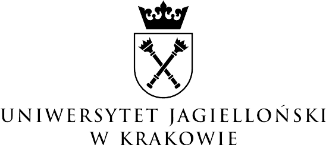 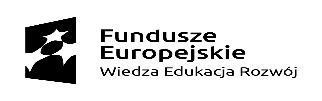 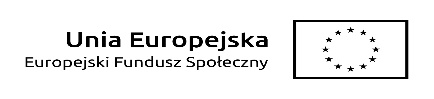 Projekt współfinansowany ze środków Unii Europejskiej w ramach Europejskiego Funduszu SpołecznegoKraków, dnia 25 czerwca 2020 r.Dotyczy: postępowania prowadzonego w trybie przetargu nieograniczonego, zgodnie z przepisami ustawy z dnia 29 stycznia 2004 r. Prawo zamówień publicznych, (t.j. Dz. U. 2019 poz. 1843 ze zm.), którego przedmiotem jest wyłonienie Wykonawcy w zakresie zakupu okularów do rozszerzonej rzeczywistości Hololens2 (lub równoważne) wraz z oprogramowaniem do wizualizacji danych medycznych dla Uniwersytetu Jagiellońskiego Collegium MedicumPYTANIA I ODPOWIEDZI DO TREŚCI SIWZ, MODYFIKACJA TREŚCI SIWZZamawiający przedstawia poniżej treść pytań do treści Specyfikacji Istotnych Warunków Zamówienia (SIWZ) w postępowaniu na wyżej opisany zakres przedmiotowy oraz udzielone na nie odpowiedzi.Pytanie nr 1Dotyczy Załącznik A do SIWZ Opis przedmiotu zamówienia pkt.6.Prosimy Zamawiającego o uszczegółowienie co Zamawiający rozumie pod pojęciem „klucz oprogramowania”?.Odpowiedź Zamawiający informuje, iż przez „klucz oprogramowania” rozumie takie przygotowanie oprogramowania, które umożliwi samodzielne przez Zamawiającego przeniesienie ostatniej wersji oprogramowania wraz z  całością zawartości (ang. content) do innej chmury wybranej przez Zamawiającego, tzn, nie będą istnieć bariery technologiczne uniemożliwiające takie przeniesienie. Pytanie nr 2Dotyczy Załącznik A do SIWZ Opis przedmiotu zamówienia pkt.8.Prosimy Zamawiającego o informację kto i w jakim zakresie zapewni dostęp do zasobów chmurowych po upływie obowiązywania umowy?.Odpowiedź Zamawiający informuje, iż to Zamawiający zdecyduje jaki to będzie model utrzymania hostingu, kto i w jaki sposób zapewni dostęp do zasobów chmurowych po upływie obowiązującej umowy. Pytanie nr 3Dotyczy Załącznik A do SIWZ Opis przedmiotu zamówienia pkt.8.W związku z powyższymi wymogami zwracamy się do Zamawiającego z prośbą o uszczegółowienie w/w zapisów o parametry kart graficznych, o których Zamawiający wspomina w tych zapisach a do których dostęp ma zapewnić Wykonawca.Odpowiedź Zamawiający informuje, iż zapisy SIWZ określają autonomiczność działania rozwiązania. Zamawiający zakłada że proces segmentacji dzieje się na okularach rozszerzonej rzeczywistości (Hololens 2 lub równoważne), a tam karta graficzna jest ustalona. Pytanie jest zasadne tylko, jeśli Zamawiający chciałby robić segmentację na komputerze a później przekazać do wizualizacji na okulary, a tego Zamawiający nie oczekuje. Pytanie nr 4W związku z oficjalnym stanowiskiem producenta okularów Hololens 2- firmy Microsoft, która jest dostępna publicznie na stronie producenta, informujemy Zamawiającego, że nie istnieje ŻADEN podmiot mogący dostarczyć legalnie okulary HoloLens 2 w terminach przewidzianych przez Zamawiającego, gdyż okulary Hololens 2 są przewidziane legalnie do dystrybucji w Polsce dopiero w IV kwartale 2020 roku - (https://news.microsoft.com/pl-pl/features/microsoft-rozszerza-dostepnosc- rynkowa-hololens-2-i-uslug-rzeczywistosci-mieszanej-w-chmurze-azure-microsoftmowi/ ).Jednocześnie informujemy Zamawiającego, że obecnie na świecie dostępne są tylko okulary w wersji deweloperskiej a nie konsumenckiej przewidzianej przez producenta dla zastosowania przez użytkownika końcowego.Czy w związku z powyższymi oczywistymi faktami Zamawiający uwzględnia możliwość dostawy HoloLens 2 od momentu kiedy będą one legalnie dostępne na terenie Polski lub zmieni termin dostawy do 31.12.2020?.Odpowiedź Zamawiający informuje, iż Zamawiający dokonał rzetelnego rozeznania rynku i posiada informację, że legalnego zakupu może dokonać od autoryzowanego odsprzedawcy. Pytanie nr 5Dotyczy Załącznik A do SIWZ Opis szczegółowy pkt.1.4.Zamawiający wymaga aby dostarczona aplikacja medyczna była wyposażona w automatyczną segmentację i wizualizację tkanki kostnej z obrazów CT.W związku z powyższym wymogiem, zwracamy się do Zamawiającego z prośbą o uszczegółowienie, jaka powinna być skuteczność algorytmów automatycznej segmentacji tkanki kostnej z obrazów CT i w oparciu o jakie miary wyznaczana?Odpowiedź Zamawiający informuje, iż nie wskazuje miar. Podczas oceny ofert, Zamawiający oceni skuteczność, przez którą rozumie się adekwatność rozwiązania do wymogów zawartych w SIWZ.Pytanie nr 6Dotyczy Załącznik A do SIWZ Opis szczegółowy pkt.1.5.Zamawiający wymaga aby dostarczona aplikacja medyczna była wyposażona w automatyczną segmentację i wizualizację naczyń krwionośnych z obrazów angio-CT.W związku z powyższym wymogiem, zwracamy się do Zamawiającego z prośbą, o uszczegółowienie jaka powinna być skuteczność algorytmów automatycznej segmentacji naczyń krwionośnych z obrazów angio-CT i w oparciu o jakie miary wyznaczana?.Odpowiedź Zamawiający informuje, iż nie wskazuje miar. Podczas oceny ofert, Zamawiający oceni skuteczność, przez którą rozumie się adekwatność rozwiązania do wymogów zawartych w SIWZ.Pytanie nr 7Dotyczy Załącznik A do SIWZ Opis szczegółowy pkt.1.12.Zamawiający wymaga aby dostarczona aplikacja medyczna była wyposażona w współdzielenie obrazu w mieszanej rzeczywistości do 5 użytkowników systemu, (podczas prezentacji Zamawiający dopuszcza prezentację współdzielenie 3 użytkowników).W związku z powyższym wymogiem zwracamy się do Zamawiającego z prośbą, o uszczegółowienie jak ma być zrealizowane i w jakim scenariuszu współdzielenie obrazów dla min. 5 użytkowników ?Odpowiedź Zamawiający informuje, iż oprogramowanie ma umożliwiać wyświetlanie modeli 3D w środowisku rozszerzonej rzeczywistości dla jednego użytkownika. Dodatkowo do wyświetlanego modelu mogą się podłączyć max 4 użytkownicy dzięki czemu tworzy się konferencje (wirtualny pokój) gdzie użytkownicy mogą wspólnie rozmawiać poprzez HoloLens 2 (lub równoważne), a jednocześnie oglądać ten sam model. Przy takim współdzieleniu ekranu wymagane jest aby każdy z użytkowników mógł wskazywać na modelu swoim wirtualnym wskaźnikiem punkt na który chce zwrócić uwagę. Pozostali użytkownicy znajdujący się w takim wirtualnym pokoju będą widzieć poprzez swoje gogle świecący punkt wyświetlany przez jednego z użytkowników. Oprócz tego wszelkie manipulacje wykonywane na modelu 3D przez jednego z użytkowników będzie skutkowało wyświetleniem takich samych zmian u pozostałych użytkowników.Docelowo aplikacja ma współpracować jednocześnie z 5 urządzeniami jednak podczas prezentacji wystarczy prezentacja z 2 urządzeniami (mając na uwadze bezpieczeństwo ze względu na COVID-19). Pytanie nr 8Prosimy Zamawiającego o uszczegółowienie jakiej maksymalnej rozdzielczości danych obrazowych, które powinny być obsługiwane przez oprogramowanie wymaga?Odpowiedź Zamawiający informuje, iż nie wskazuje maksymalnej rozdzielczości danych obrazowych, ponieważ wymaga obsługi wszystkich możliwych rozdzielczości.  Pytanie nr 9Zwracamy się do Zamawiającego o podanie jakie szczegółowe zapisy ma obejmować licencja badawczo-rozwojowa, która ma zostać udzielona Zamawiającemu?Odpowiedź Zamawiający informuje, iż nie określa zapisów jakie ma obejmować licencja badawczo-rozwojowa.Zamawiający informuje, iż dokonuje modyfikacji SIWZ w zakresie wprowadzenia wzoru załącznika nr 4 do formularza ofertowego - pisemne zobowiązanie podmiotu, na zasobach którego polega Wykonawca (o ile dotyczy) oraz zmienia numer dotychczasowego załącznika nr 4 – Oświadczenie wykonawcy w zakresie wypełnienia obowiązków informacyjnych przewidzianych w art. 13 lub art. 14 RODO, na numer 5 (zgodnie z wykazem załączników zawartym we wzorze formularza ofertowego).Jednocześnie Zamawiający informuje, iż powyższe pytania i odpowiedzi do SIWZ oraz jej modyfikacje, stanowią jej integralną część, a przy tym z uwagi na ich zakres 
i charakter oraz termin wprowadzenia wpływają na konieczność przedłużenia terminu składania ofert. Są tym samym spełnione przesłanki wynikające z ustawy PZP. Dlatego też, Zamawiający zawiadamia, iż terminy składania i otwarcia ofert ulegają zmianie.Nowy termin składania ofert 1.07.2020 r. godz. 10:00.Nowy termin otwarcia ofert 1.07.2020 r. godz. 10:15.Z poważaniem,Alicja RajczykZałącznik nr 4 do formularza oferty(Pieczęć firmowa Wykonawcy)OŚWIADCZENIE(dotyczy gdy Wykonawca w celu potwierdzenia spełnienia warunków udziału 
w postępowaniu polega na zdolnościach innych podmiotów)Oświadczam, iż podmiotem, na którego zasoby powołujemy się na zasadach określonych w art. 22a, w celu wykazania spełnienia warunków udziału 
w postępowaniu, jest*:……………………………………………………………………..………………………Miejscowość .................................................. dnia ........................................... 2020 roku............................................................................         				 (pieczęć i podpis osoby uprawnionej do     				  składania oświadczeń woli w imieniu Wykonawcy)PISEMNE ZOBOWIĄZANIE PODMIOTU DO ODDANIA DO DYSPOZYCJI WYKONAWCY NIEZBĘDNYCH ZASOBÓW NA OKRES KORZYSTANIA Z NICH PRZY WYKONYWANIU ZAMÓWIENIA ZGODNIE Z ART. 22a USTAWY PZPJa (My) niżej podpisany (ni)………………………………………………………………………………………………………………………………………………………………………………….działając w imieniu i na rzecz : ……………………………………………………………………………………………………………………………………………………………………………….oświadczam(y), że w przetargu nieograniczonym na:na wyłonienie Wykonawcy w zakresie zakupu okularów do rozszerzonej rzeczywistości Hololens2 (lub równoważne) wraz z oprogramowaniem do wizualizacji danych medycznych dla Uniwersytetu Jagiellońskiego Collegium Medicum,	zobowiązuję (zobowiązujemy) się udostępnić swoje zasoby Wykonawcy:………………………………………………………………………………………………………………………………………………………………………………….(pełna nazwa Wykonawcy i adres/siedziba Wykonawcy)W celu oceny, czy ww. Wykonawca będzie dysponował moimi zasobami w stopniu niezbędnym dla należytego wykonania zamówienia oraz oceny, czy stosunek nas łączący gwarantuje rzeczywisty dostęp do moich zasobów podaję:zakres moich zasobów dostępnych Wykonawcy:………………………………………………………………………………………………………………………………………………………………………………………………………………………………………………………………………………………………………………………………………………………………………………………………………………………………………………………………………………………………………………………sposób wykorzystania moich zasobów przez Wykonawcę przy wykonywaniu zamówienia:………………………………………………………………………………………………………………………………………………………………………………………………………………………………………………………………………………………………………………………………………………………………………………………………………………………………………….charakteru stosunku, jaki będzie mnie łączył z Wykonawcą:………………………………………………………………………………………………………………………………………………………………………………………………………………………………………………………………………………………………………………………………………………………………………………………………………………………………………………………………………………………………………………………zakres i okres mojego udziału przy wykonywaniu zamówienia:………………………………………………………………………………………………………………………………………………………………………………………………………………………………………………………………………………………………………………………………………………………………………………………………………………………………………………………………………………………………………………………Miejscowość .................................................. dnia ........................................... 2020 roku........................................................................         (pieczęć i podpis osoby uprawnionej do       składania oświadczeń woli w imieniu podmiotu oddającego do dyspozycji swoje zasoby)Załącznik nr 5 do formularza oferty (Wykonawca/Pieczęć firmowa Wykonawcy)             OŚWIADCZENIE WYKONAWCY W ZAKRESIE WYPEŁNIENIA OBOWIĄZKÓW INFORMACYJNYCH PRZEWIDZIANYCH W ART. 13 LUB ART. 14 RODONiniejszym oświadczam, iż wypełniłam/em/liśmy obowiązki informacyjne przewidziane w art. 13 lub art. 14 Rozporządzenia Parlamentu Europejskiego i Rady UE 2016/679 z dnia 27 kwietnia 2016 r. w sprawie ochrony osób fizycznych w związku z przetwarzaniem danych osobowych i w sprawie swobodnego przepływu takich danych oraz uchylenia dyrektywy 95/46/WE wobec osób fizycznych, od których dane osobowe bezpośrednio lub pośrednio pozyskałam/em/liśmy w celu ubiegania się o udzielenie zamówienia publicznego w niniejszym postępowaniu.Miejscowość .................................................. dnia ................................2020 roku.........................................................................(pieczęć i podpis osoby uprawnionej doskładania oświadczeń woli w imieniu Wykonawcy)Nazwa ......................................................................Adres ......................................................................